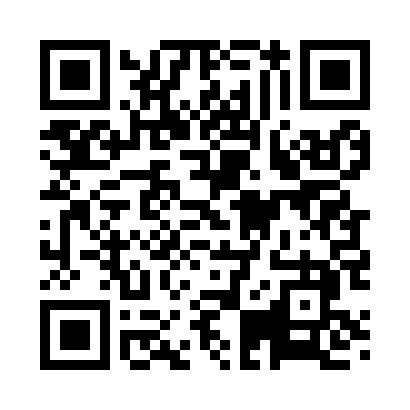 Prayer times for Pearces Mills, Alabama, USAMon 1 Jul 2024 - Wed 31 Jul 2024High Latitude Method: Angle Based RulePrayer Calculation Method: Islamic Society of North AmericaAsar Calculation Method: ShafiPrayer times provided by https://www.salahtimes.comDateDayFajrSunriseDhuhrAsrMaghribIsha1Mon4:205:4412:554:418:079:312Tue4:205:4412:564:418:079:313Wed4:215:4512:564:418:079:304Thu4:215:4512:564:418:079:305Fri4:225:4612:564:428:069:306Sat4:235:4612:564:428:069:307Sun4:235:4712:564:428:069:298Mon4:245:4712:574:428:069:299Tue4:255:4812:574:428:059:2810Wed4:265:4812:574:428:059:2811Thu4:265:4912:574:428:059:2712Fri4:275:4912:574:428:049:2713Sat4:285:5012:574:438:049:2614Sun4:295:5112:574:438:049:2615Mon4:305:5112:574:438:039:2516Tue4:305:5212:584:438:039:2417Wed4:315:5312:584:438:029:2418Thu4:325:5312:584:438:029:2319Fri4:335:5412:584:438:019:2220Sat4:345:5512:584:438:019:2121Sun4:355:5512:584:438:009:2022Mon4:365:5612:584:437:599:2023Tue4:375:5712:584:437:599:1924Wed4:385:5712:584:437:589:1825Thu4:395:5812:584:437:579:1726Fri4:395:5912:584:437:579:1627Sat4:405:5912:584:427:569:1528Sun4:416:0012:584:427:559:1429Mon4:426:0112:584:427:549:1330Tue4:436:0212:584:427:549:1231Wed4:446:0212:584:427:539:11